Procédures et modes d’emploi : D12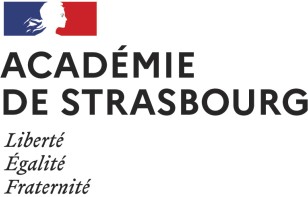 Etablissements concernés :Public concerné :Tout élève de 3ème de collège intéressé par la formation professionnelle considérée.Réorientation après une seconde générale ou professionnelle.Retour en formation initiale.Dossier de candidature :Composé :-	de la fiche de candidature (formulaire procédure spécifique ci-dessous) Sectorisation :Le recrutement est académique. Transmission du dossier :L'ensemble du dossier devra être transmis, par le collège ou le lycée d’origine, directement à la commission d'étude descandidatures de l'établissement demandé pour le 7 mai 2024 délai de rigueur. Examen de la candidature :Une commission présidée par le proviseur du lycée d'accueil formule un avis sur les compétences de chacun des candidats (avis très favorable, avis favorable, sans avis).Les avis de la commission sont communiqués au directeur académique des services départementaux de l’éducation nationale (DASEN) du département d’accueil et aux établissements d'origine qui en aviseront les élèves concernés avant le conseil de classe du 3ème trimestre.Les avis seront communiqués à la DSDEN avant le 21 mai 2024 ainsi qu’un compte rendu des travaux de la commission.Les familles expriment leurs vœux d'affectation par l'intermédiaire du dossier d'orientation et du dossier de demande d'affectation en 2nde.L’application informatique classe les élèves selon leur total de points, affecte les élèves en liste principale et établit une liste supplémentaire en fonction des capacités d’accueil.La commission de validation propose la liste des élèves admis : le DASEN du département d’accueil prononce leuraffectation.Tout élève souhaitant être admis dans une formation soumise à procédure spécifique doit obligatoirement avoir transmis son dossier au lycée d’accueil dans les délais impartis. A défaut, son vœu est refusé par la commission d’affectation.Etablissement d’origine.......................................................………………………….………………………………………………………………………..………………………………………………………………………………………………………………………………………Etablissement demandéLycée des métiers du Rebberg 1 rue de Verdun68100 MULHOUSE03 89 31 74 40Nom : ………………………………………………………………………………………………………………………………… Prénom : …………………………………………………………………………………...………...………...………...………. Date de naissance : ………………………………………………………………………………...………...………...………. Etablissement scolaire actuel : …………………………………………………………………...………...………...……….………………………………………………………………………………………………………...………...…….…...……….. Classe actuelle : …………………………………………………………………………………………………………………… Autres situations (éducation récurrente, etc.) : ……………………………………………………………………………….………………………………………………………………………………………………………………………………………..Adresse de la famille : ……………………………………………………………………………...………...………...……….……………………………………………………………………………………………….………...………...………...………..……………………………………………………………………………………………….………...………...………...………..E-mail : ……………………………………………………………………………………………...………...………...………….Téléphone : ………………………………………………………………………………………...………...………...………….Capacités personnelles et aptitudes physiquesLe professeur principal s’entourera prioritairement des professeurs d’arts appliqués et d’EPS pour répondre aux questions ci-dessous :L’élève est-il capable de fournir un travail soigné, minutieux, précis ?	🖵 oui	🖵 nonL’élève est-il capable de travailler en équipe ?	🖵 oui	🖵 nonL’élève vous semble-t-il disposer d’une habileté manuelle ?	🖵 oui	🖵 nonL’élève vous semble-t-il motivé par la formation de prothésiste dentaire ?	🖵 oui	 🖵 nonComment s’est manifestée cette motivation ?……………………………………………………………………………………………………………………………………….……………………………………………………………………………………………………………………………………….……………………………………………………………………………………………………………………………………….………………………………………………………………………………………………………………………………………..………………………………………………………………………………………………………………………………………..Le choix « 2nde BAC PRO prothèse dentaire » est-il le vœu prioritaire de l’élève ?	🖵 oui	🖵nonQuelles sont les qualités dominantes de l’élève ?………………………………………………………………………………………………………………………………………...……………………………………………………………………………………………………………………………………………………………………………………………………………………………………………………………………………………………………………………………………………………………………………………………………………………………………………………….………………………………………………………………………………………………………………..……………………………………….………………………………………………………………………………………………..Compétences scolaires(Joindre les bulletins de 3ème et de l’année en cours en cas de réorientation)Français Mathématiques Sciences physiques Biologie TechnologieArts plastiques EPS			1er trimestre Elève	Classe2ème trimestre Elève	ClasseAppréciation des professeAvis détaillé du professeur d’arts plastiques sur l’appréhension par l’élève des couleurs et des volumes :……………………………………………………………………………………………………………………………………….……………………………………………………………………………………………………………………………………….……………………………………………………………………………………………………………………………………….……………………………………………………………………………………………………………………………………….Avis détaillé du professeur d’EPS sur les aptitudes physiques de l’élève (coordination des mouvements, etc. …) et lacapacité à travailler en équipe :……………………………………………………………………………………………………………………………………….……………………………………………………………………………………………………………………………………….……………………………………………………………………………………………………………………………………….……………………………………………………………………………………………………………………………………….Nom du professeur principal :Date :	Signature du professeur principal :Questionnaire à remplir par l’élèveNom, prénom de l‘élève :Avez-vous effectué une période de découverte dans un laboratoire de prothèse dentaire ?Si oui, précisez le nom et l’adresse de l’entreprise, la durée du stage (joignez une attestation de l’entreprise) :Avez-vous visité le laboratoire de prothèse dentaire du lycée du Rebberg lors des Portes Ouvertes ?🖵 oui	🖵 non🖵 oui	🖵 nonAvez-vous fait un stage d’immersion au Lycée du Rebberg ?	 🖵 oui	 🖵 nonIndiquez deux raisons pour lesquelles vous avez choisi le métier de prothésiste dentaire ?1) …………………………………………………………………………………………………………………………………….……………………………………………………………………………………………………………………………………….2)  …………………………………………………………………………………………………………………………………..…..……………………………………………………………………………………………………………………………………….Date :	Signature :Tout élève souhaitant être admis dans une formation soumise à procédure spécifique doit obligatoirement avoir transmis son dossier au lycée d’accueil dans les délais impartis. A défaut, son vœu est refusé par la commission d’affectation.Cadre réservé à la Commission